GULBENES NOVADA PAŠVALDĪBAS DOMES LĒMUMSGulbenēPar nekustamā īpašuma Litenes pagastā ar nosaukumu “Ciniņi” atsavināšanu[…], pamatojoties uz 2022.gada 6.oktobrī Gulbenes novada bāriņtiesas priekšsēdētājas vietnieces Līnas Bušujevas apliecināto pilnvaru, kas iereģistrēta ar Nr. 36, kā […] pilnvarnieks 2023.gada 14.septembrī iesniedza iesniegumu (Gulbenes novada pašvaldībā saņemts 2023.gada 14.septembrī un reģistrēts ar Nr. GND/5.13.2/23/1859-L) ar lūgumu atsavināt nekustamo īpašumu Litenes pagastā ar nosaukumu “Ciniņi”, ar kadastra numuru 5068 005 0177, kas sastāv no zemes vienības ar kadastra apzīmējumu 5068 005 0177 ar platību 3,36 ha (turpmāk – Nekustamais īpašums).Publiskas personas mantas atsavināšanas likuma 5.panta ceturtā daļa nosaka, ka atvasinātas publiskas personas lēmējinstitūcija divu mēnešu laikā pēc tam, kad šā likuma 4.panta ceturtās daļas 3. un 4.punktā minētās personas noteiktā kārtībā ir iesniegušas atsavināšanas ierosinājumu par atvasinātas publiskas personas īpašumā esošiem apbūvētiem zemesgabaliem, pievienojot visus dokumentus, kas apliecina personas pirmpirkuma tiesības, pieņem lēmumu par attiecīgā zemesgabala pārdošanu. Ja atsavināšanas ierosinājums saņemts attiecībā uz apbūvētu zemesgabalu, kas nav ierakstīts zemesgrāmatā, lēmumu par atļauju atsavināt atvasinātas publiskas personas īpašumā esošu apbūvētu zemesgabalu atvasinātas publiskas personas lēmējinstitūcija pieņem divu mēnešu laikā no dienas, kad apbūvētais zemesgabals ierakstīts zemesgrāmatā.Gulbenes novada pašvaldības īpašuma tiesības uz nekustamo īpašumu nostiprinātas 2024.gada 28.februārī ar Vidzemes rajona tiesas lēmumu, par ko izdarīts ieraksts Litenes pagasta zemesgrāmatas nodalījumā Nr. 100000812077.[…], ir uz zemes vienības ar kadastra apzīmējumu 5068 005 0177, esošo ēku (būvju) ar būves kadastra apzīmējumiem 5068 005 0177 001 un 5068 005 0177 002, kas ietilpst ēku (būvju) īpašuma ar kadastra numuru 	5068 505 0006 sastāvā (īpašuma tiesības ir nostiprinātas 2023.gada 8.septembrī ar Vidzemes rajona tiesas lēmumu, par ko izdarīts ieraksts Litenes pagasta zemesgrāmatas nodalījumā Nr. 100000730416), īpašnieks. Pamatojoties uz Pašvaldību likuma 10.panta pirmās daļas 16.punktu, kas nosaka, ka dome ir tiesīga izlemt ikvienu pašvaldības kompetences jautājumu; tikai domes kompetencē ir lemt par pašvaldības nekustamā īpašuma atsavināšanu un apgrūtināšanu, kā arī par nekustamā īpašuma iegūšanu, Publiskas personas mantas atsavināšanas likuma 4.panta ceturtās daļas 3.punktu, kas nosaka, ka publiskas personas nekustamā īpašuma atsavināšanu var ierosināt persona, zemesgrāmatā ierakstītas ēkas (būves) īpašnieks vai visi kopīpašnieki, ja viņi vēlas nopirkt zemesgabalu, uz kura atrodas ēka (būve), vai zemesgabalu, uz kura atrodas ēka (būve), un zemes starpgabalu, kas pieguļ šai zemei, 5.panta pirmo daļu, kas cita starpā nosaka, ka atļauju atsavināt atvasinātu publisku personu nekustamo īpašumu – attiecīgās atvasinātās publiskās personas lēmējinstitūcija, šā panta piekto daļu, kas nosaka, ka lēmumā par nekustamā īpašuma atsavināšanu tiek noteikts arī atsavināšanas veids un, ja nepieciešams, nekustamā īpašuma turpmākās izmantošanas nosacījumi un atsavināšanas tiesību aprobežojumi, 8.panta otro daļu, kas nosaka, ka atsavināšanai paredzētā atvasinātas publiskas personas nekustamā īpašuma novērtēšanu organizē attiecīgās atvasinātās publiskās personas lēmējinstitūcijas noteiktajā kārtībā, 37.panta pirmās daļas 4.punktu, kas nosaka, ka pārdot publiskas personas mantu par brīvu cenu var, ja nekustamo īpašumu iegūst 4.panta ceturtajā daļā minētā persona; šajā gadījumā pārdošanas cena ir vienāda ar nosacīto cenu, un Attīstības un tautsaimniecības komitejas ieteikumu, un Finanšu komitejas ieteikumu, atklāti balsojot: PAR – ; PRET –; ATTURAS –, Gulbenes novada pašvaldības dome NOLEMJ:1. NODOT atsavināšanai Gulbenes novada pašvaldībai piederošo nekustamo īpašumu Litenes pagastā ar nosaukumu “Ciniņi”, ar kadastra numuru 5068 005 0177, kas sastāv no zemes vienības ar kadastra apzīmējumu 5068 005 0177 ar platību 3,36 ha, par brīvu cenu […]2. UZDOT Gulbenes novada pašvaldības īpašuma novērtēšanas un izsoļu komisijai organizēt lēmuma 1.punktā minētā nekustamā īpašuma novērtēšanu un nosacītās cenas noteikšanu un iesniegt to apstiprināšanai Gulbenes novada pašvaldības domes sēdē. Gulbenes novada pašvaldības domes priekšsēdētājs 					A.Caunītis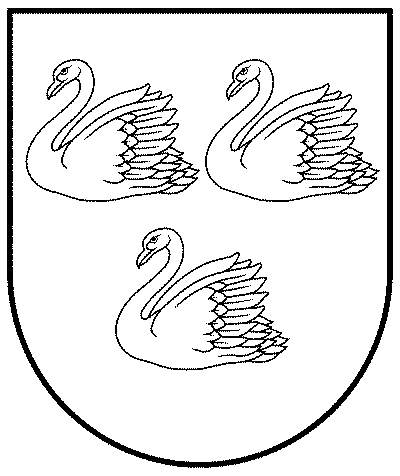 GULBENES NOVADA PAŠVALDĪBAReģ.Nr.90009116327Ābeļu iela 2, Gulbene, Gulbenes nov., LV-4401Tālrunis 64497710, mob.26595362, e-pasts; dome@gulbene.lv, www.gulbene.lv2024.gada 28.martā                                     Nr. GND/2024/                                     (protokols Nr.; .p.)